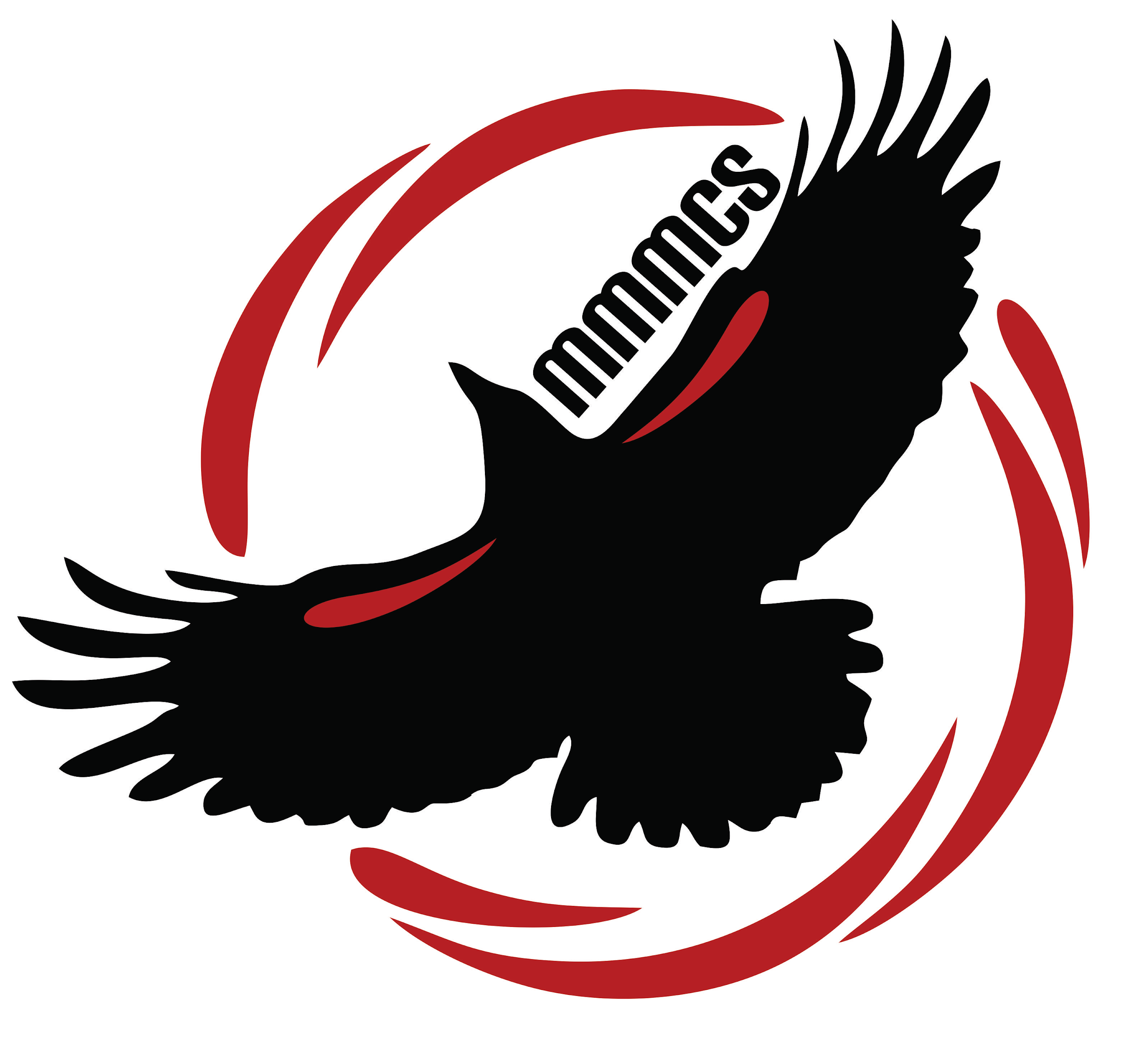 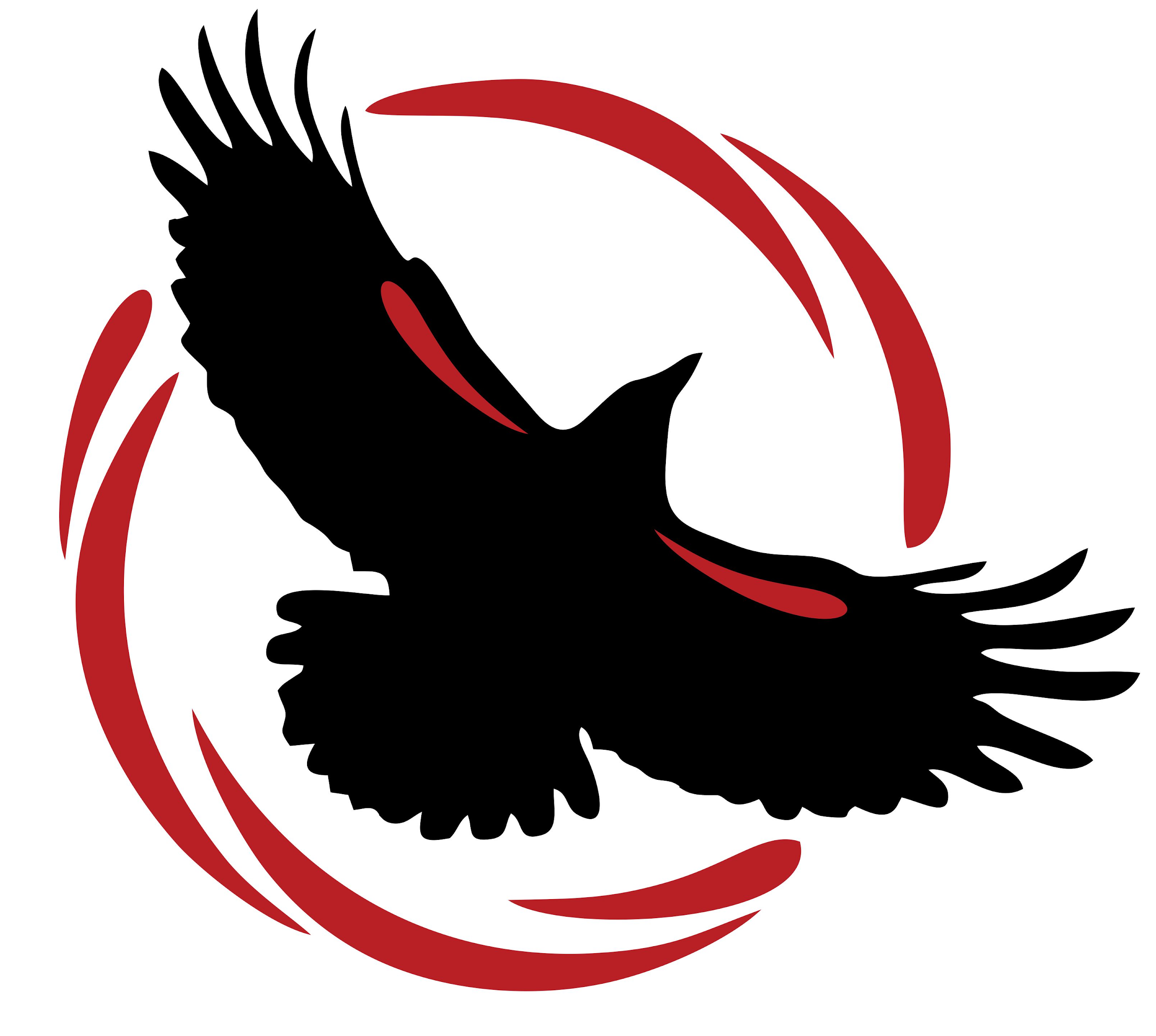 Margaret “Ma” Murray Community School11504 - 105 AvenueFort St. John  BC  V1J 0R8236-365-6627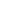 Monday, February 4, 2019Dear Parents and Guardians, Although the weather is very cold right now and we are having many inside days, students are reminded to dress appropriately to go outdoors.  If the temperature rises to -15 (with or without wind chill), students will head outside for recess and lunch breaks. It is extremely important that they have appropriate clothing to enjoy the outdoor time. Please find updates for the coming months below.Walker Greenhouse Fundraiser:  Our school will be sending home hard copies of our Walker Greenhouse fundraiser. We are keeping our prices down so that families as well as the school will benefit. Hopefully Mother Nature will see we are dreaming of gardening and will speed up spring.  An electronic format will be sent to you through MyedBC and will also be on line through Facebook. Parking Lot Safety:  We are aware that the parking lot has become a bit of a problem. We know that snow removal is causing some of the issues and placement of the snow is another issue. Students have been running down the snow hills, in to the roadway and this is extremely unsafe. Drivers are not always driving at an appropriate speed, roads are slippery and with overcast weather, vision is not the best.  Please discuss road hazards with your children and the school will address this with classes as well. Variances 2019/2020:  If your child or children are here on a variance and you would like to keep the at Margaret Ma Murray Community School next year, you are encouraged to complete the variance form as soon as possible. This helps the district office determine staff needs in schools.   Kindergarten Registrations:  Families with children who will be five years old prior to December 31st, 2019, are able to register their child for kindergarten.  Registrations are now open.  Please feel free to come and resister at your earliest convenience.  Please bring your child’s birth certificate and immunization records.  The earlier you register, the easier it is to plan for September staffing.  Kindergarten Screening Blitz:  Students who are currently in Kindergarten, have been asked to take part in a screening and immunization clinic at the Fort St. John Health Unit. The clinic is scheduled for February 11-15th .  Screenings will include hearing, vision, and dental health. School entry immunization boosters will also be offered. Please contact the health unit at 250-263-6000 to make an appointment as soon as possible.  Early Learning Opportunities:  Please find the February calendars for Strong Start and other pre-school opportunities at: http://www.earlylearning.prn.bc.ca.  Another useful sight for local events can be found at: www.familyfriendlycommunity.ca.   These are great resources for families to provide activities and information about available opportunities in the region.Electronics:  Just a friendly reminder to parents and students that the school policy on electronics/cell phones is that these devices should not be coming to school.  We cannot be responsible for lost or stolen items. These items have caused some concern in the school this year.  If a student does have a cell phone or electronic device, it must be turned off and put away in a backpack during school time.  Students are responsible for lost or stolen items.  Canteen/Special Lunches: With so many options for lunch, it can get hard to sort the options out.  Families have the following options available through the school: school meals program (daily calendar that you sign up for by month/day), hot lunch special order (sign up on line and pay online), and daily canteen items (students order at lunch time). Please remember to send in your school meals monthly orders as soon as they are sent out. On line orders for hot lunches can be done at: http://mmmcs.hotlunches.net (access code: MMHL). You can still fill in for items from February 5th forward. School Fees:  A friendly reminder to all families who have not paid their school fees yet that we would appreciate payment as soon as possible.  Reminder letters will be sent home at the end of this week for any outstanding fees.  We appreciate your attention to this matter.  When fees go unpaid it jeopardizes what we can provide at the school level.Sincerely, Mrs. Kathy Scheck		Mr.  Mackay			Mrs. GibosPrincipal			Vice Principal 			Secretary Margaret Ma Murray Community SchoolFebruary and March Calendars for Margaret Ma Murray Community SchoolMarch 2019Calendar of Events January and February 2019January February 2019 Monday TuesdayWednesdayThursday Friday45678111213141518Family DaySchool Closed1920212225Non-InstructionalDay26Heart Beat Theatre @ 1:00 p.m.27Pink Shirt Day Assembly @ 9:00 a.m.28Monday TuesdayWednesdayThursday Friday1Science Fair45Mr. Dittmer’s class swim lessons10:30-11:306Mr. Dittmer’s classswim lessons10:30-11:30Science World K-3 9:15-10:004-6 10:45-11:307Mr. Dittmer’s classlessons10:30-11:3081112Report Cards Go Home Mr. Dittmer’s class swim lessons10:30-11:3013Early DismissalDay- dismissal @ 1:40 p.m.Mr. Dittmer’s class swim lessons10:30-11:3014Early DismissalDay – dismissal @ 1:40 p.m.Mr. Dittmer’s class swim lessons10:30-11:3015Last Day beforeSpring BreakMonday TuesdayWednesdayThursday Friday1415Sigmund Brouwer presentationParent workshop Sigmund Brouwer @ 6:30-7:30 p.m.16171821Assembly @ 9:00 a.m.22232425Non-InstructionalDaySchool Closed28Curriculum DaySchool Closed293031Monday TuesdayWednesdayThursday Friday45678111213141518Family DaySchool Closed19202122Science Fair25Non-InstructionalDay26Heart Beat Theatre @ 1:00 p.m.27National Pink Shirt Day28